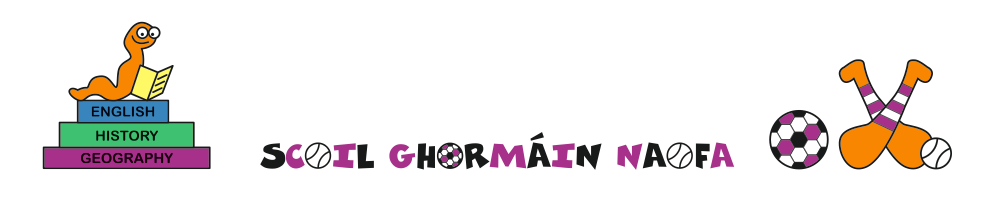 Dear Parent/Guardian,Our school is delighted to announce that we are rolling out the Aladdin ePayment system to parents/guardians of children in our school. From September, we will accept all payments over €5 in this way. For non uniform days etc, we can still accept coins. Our school uses the Aladdin software service for administrative purposes and the ePayment system will give you access from an internet browser on your computer, phone or tablet to make secure payments to the school using your credit or debit card.  The purpose of the ePayment system is to facilitate the easier payment of school money collections for parent/guardians and to reduce the amount of cash and cheques being sent into our school in line with recent central bank directives.  Aladdin uses state of the art security to safeguard information entered by you and the school and data is stored and processed in strict compliance with Irish data protection laws.Going forward, when money is due for any school activity that is relevant to your children, you will receive a text message containing your payment access link.  Please do not forward this text/email or share this access link as this link is unique for your family only. The link will bring you to a parent payment page which will contain all payments requested for all siblings in a family.  There is only one link per family ensuring you have the option to pay all amounts due for all your children in one transaction. Once you have completed your payment, you will be issued with a reference number. Please quote this reference number in any queries you may have as regards this payment with the school. There is a facility to pay in instalments. Should it be the case that you do not wish your phone number to be used to receive details relating to payment access links and new payment requests, please let us know.We hope that you will find the Aladdin ePayments facility useful and that it is a very successful system for all. We will open up epayments next week for anyone who would like toc pay book rental/arts and crafts fees and voluntary contribution over the summer. Yours sincerely,									Emer Russell Castletown, Gorey, Co. Wexford Y25 DY05Tel 0402 37596  Email cns.iaswx@gmail.com  Website: www.castletownnationalschool.ie Facebook Scoil Ghormáin Naofa  Twitter @Castletown_NS